22.01.21LO: I can multiply four-digit numbers by a one-digit number.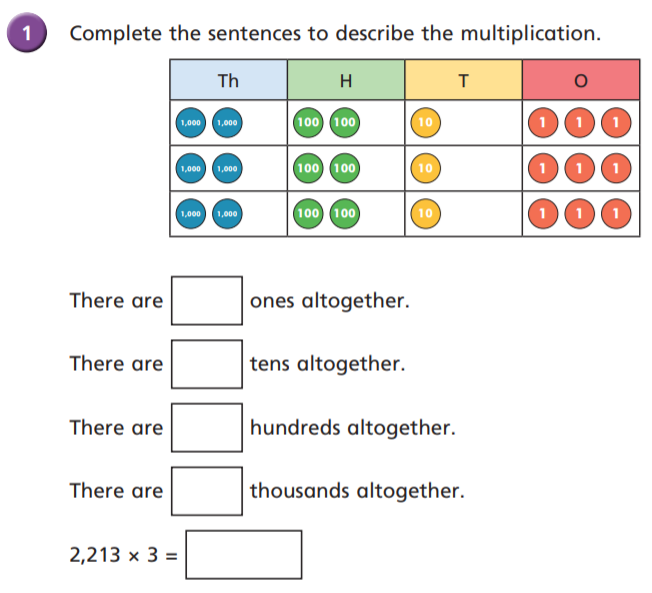 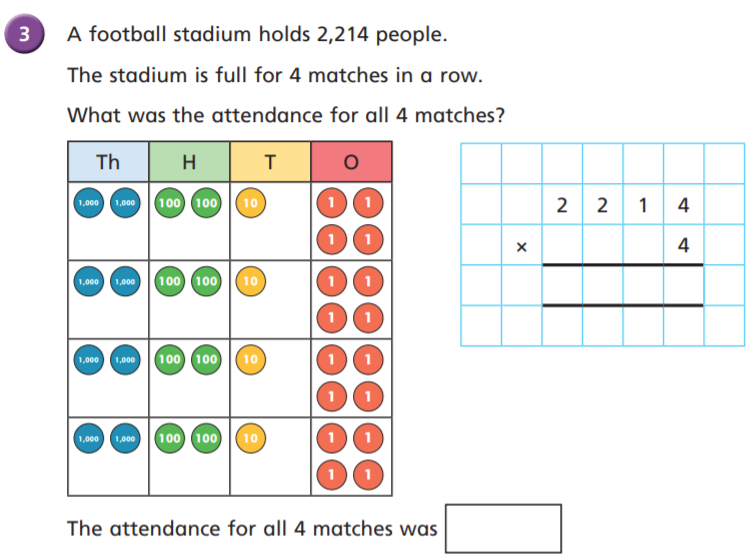 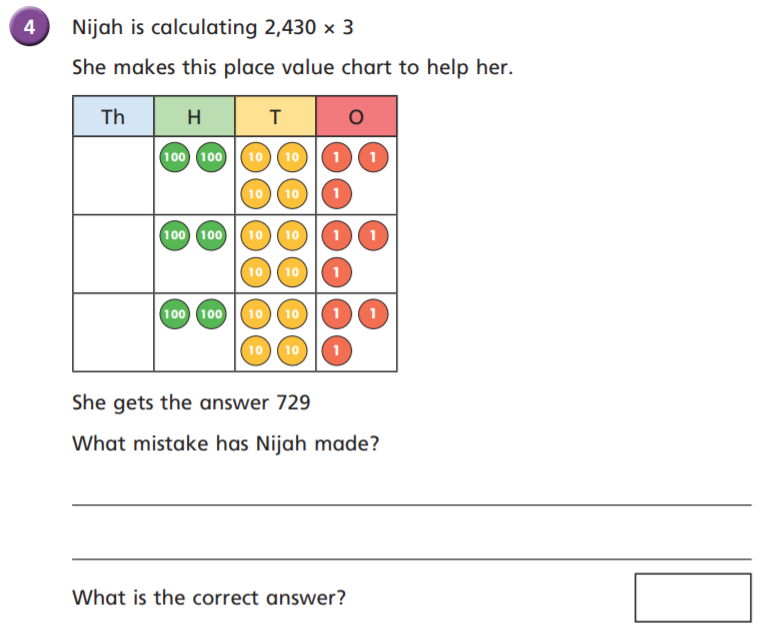 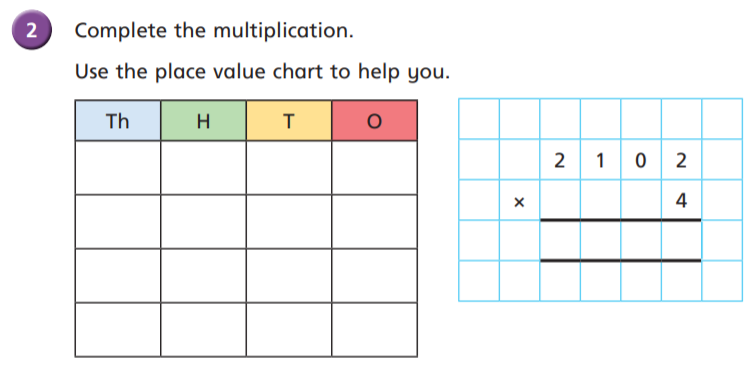 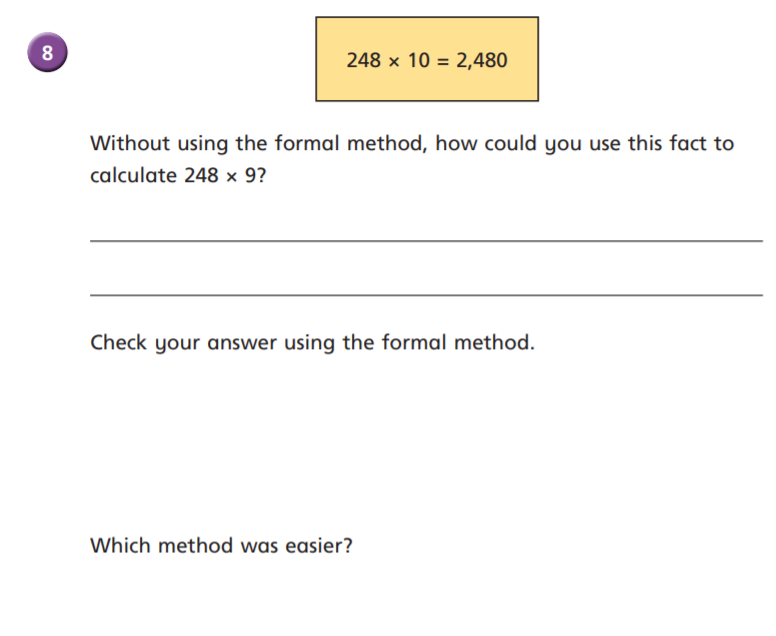 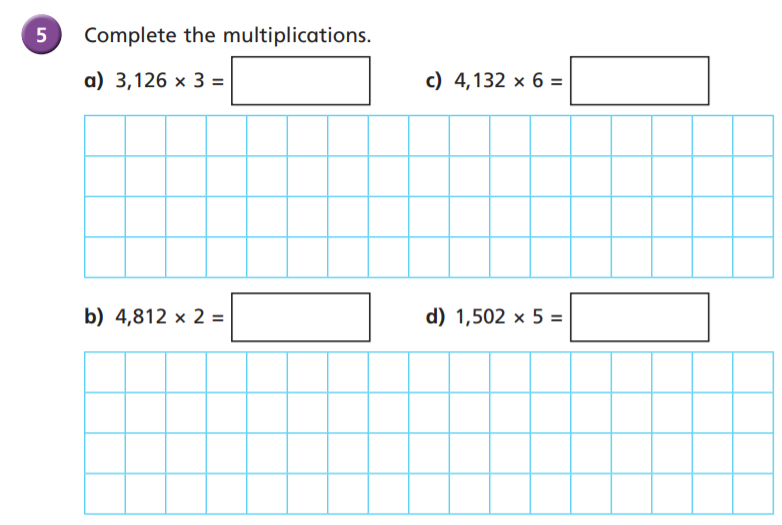 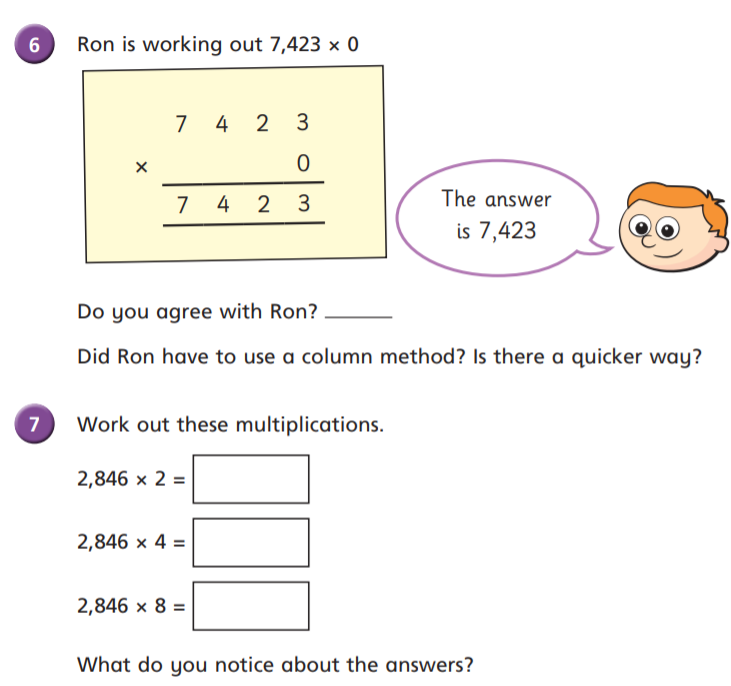 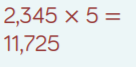 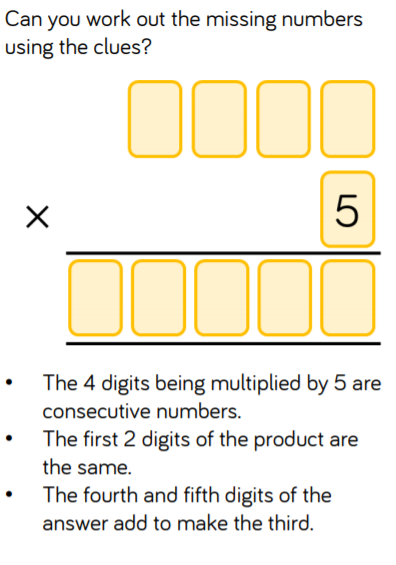 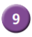 See next pagefor explanation